Отчет о выполнении плана действий «Дорожная карта» по обеспечению введению федерального государственного образовательного стандарта дошкольного образования (далее ФГОС ДО) в Муниципальном бюджетном дошкольном образовательном учреждении «Детский сад комбинированного вида №3 г. Алексеевка Белгородской области»(Детский сад №3)Не смотря на позитивные сдвиги в работе ДОУ по внедрению и реализации ФГОС ДО, существуют вопросы, функционирования ДОУ в режиме развития, требующие более пристального внимания управленческой команды: -Разработка новых методов мотивации и стимулирования деятельности, развитие рефлексии коллектива. -Проектирование и моделирование Образовательной программы с соответствии с утвержденной Программой. -Необходимость повышения компетентности воспитателей в вопросах использования комплексного подхода к мониторингу достижений планируемых результатов. -Продолжить работу по освоению педагогами новых подходов, методов и технологий обучения и воспитания, отвечающих требованиям ФГОС ДО. Заведующий    Бондаренко Е.Н.          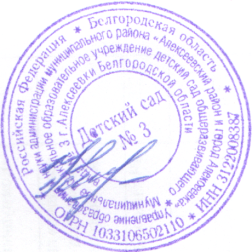 №п/п  Мероприятие Сроки ОтветственныеСодержание работыФормы отчётных документов1Создание Рабочей группы образовательной организации  по введению ФГОС ДО2013-2016 ггЗаведующий Бондаренко Е.Н.Координация деятельности по исполнению «дорожной карты» плана действий по введению ФГОС ДОИздан приказ № 14 от 3 апреля 2014 г. «О создании рабочей группы по введению ФГОС ДО». Разработано положение о рабочей группе по подготовке к внедрению федерального государственного образовательного стандарта дошкольного образования. 2 Разработка и утверждение «дорожной карты» по обеспечению введения ФГОС ДО в образовательной организации  Март -  апрель 2014 гРабочая группа Разработка и утверждение «дорожной карты» по обеспечению введения ФГОС ДО  3Приведение локальных актов образовательной организации в соответствие с нормативными документами различного уровняАпрель –май 2014 гЗаведующий Бондаренко Е.Н.Использование материалов сборника в части разработки нормативных документов образовательной организацииЛокальные нормативные акты учреждения приведены в соответствие.4Проведение оценки стартовых условий введения ФГОС ДО в образовательной организацииАпрель 2014г.Рабочая группаОрганизация проведения в образовательных организациях оценки стартовых условий введения ФГОС ДОВыполнено.5Анализ и учет результатов оценки стартовых условий введения ФГОС ДО вразработке «дорожной карты» по обеспечению введения ФГОС ДО в образовательной организацииапрель 2014 гРабочая группаАнализ и учет результатов оценки стартовых условий введения ФГОС ДО в разработке «дорожной арты» Выполнено.6Использование письма Минобрнауки России в практической работеМарт 2014 гДалее постоянноЗаведующий Бондаренко Е.Н.Проведение разъяснительной работы, организация ознакомления с письмом Минобрнауки РоссииВыполнено7Организация участия в семинаре-совещании руководителя и старшего воспитателя ДООМарт - апрель 2014По плану управления образованияИспользование методических рекомендацийсеминара - совещания при разработке образовательной программы образовательной организацииУчастия в работе августовских секций руководителя и старшего воспитателя ДОО8Участие в муниципальномконкурсе проектов образовательных программ дошкольных образовательных организаций Май – июнь 2014гПо плану управления образованияПроект образовательной программы.9Использование методических материалов по итогам муниципального конкурса при разработке образовательной программы образовательной организацииИюнь – август 2014гСтарший воспитатель Середа Н.В.Подготовка методических материалов по итогам конкурсаОзнакомление рабочей группы образовательной организаци с методическими материалами по итогам конкурса.10Методическое сопровождение введения ФГОС ДО2014-2016 ггСтарший воспитательСереда Н.В.Использование письма в организационно-методическом сопровождении введения ФГОС ДО .Образовательный процесс в рамках введения ФГОС ДО строится с учетом методического письма.11Проведение мониторинга в образовательной организацииИюнь -2014 г- декабрь 2016 гПо плану МУ «ЦОКО»Середа Н.В.Сбор материалов ипредоставление материалов для проведения мониторинга.Выполнено.12Планирование работы по созданию условий для реализации ФГОС ДОИюль – август 2014 гДалее ежегодно Рабочая группаИзменения и дополнения «дорожной карты».Проведена корректировка «дорожной карты» по обеспечению введения ФГОС ДО в образовательной организации в части создания условий.13Изучение положения о рейтинге, проведение необходимых предварительных расчетов показателейНоябрь 2014 гЗаведующий Бондаренко Е.Н.Проведение разъяснительной работы с членами Рабочей группы по изменениям в положении о рейтинге дошкольных образовательных организаций Белгородской области в 2014 г.Выполнено. 14Участие в муниципальном этапе рейтинга дошкольных образовательных организаций. Обеспечение своевременного внесения данных образовательных организаций в ЭМОУДекабрь 2014 г- январь 2015 гДекабрь 2015-январь 2016Старший воспитатель Середа Н.В.Проведение оценки эффективности деятельности (рейтинга) образовательной организацииСвоевременное внесение данных образовательной организации в ЭМОУ.15Организация обсуждения вариативных примерных образовательных программ ДО (в части учета региональных, этнокультурных особенностей) Постоянно, после утверждения приказа Минобрнауки РоссииИспользование примерных образовательных программ, находящихся в федеральном реестре, при разработке образовательной программы дошкольного образованияВнесение изменений в  образовательную программу дошкольного образования.16Участие в авторских информационно-консультационных семинаров по примерным основным образовательным программам дошкольного образования, включенным в Федеральный реестр примерных образовательных программ, используемых в образовательном процессе в соответствии с ФГОС ДО2014-2016 ггСтарший воспитатель Середа Н.В.Организация участия педагогических и руководящих работников образовательных организаций в семинарахОрганизовано участие в семинарах.17Разработка и реализация плана-графика повышения квалификации для руководящих и педагогических работников дошкольного образования в условиях реализации ФГОС ДО2014-2016 ггСтарший воспитатель Середа Н.В.Разработка плана – графика участия педагогических работников дошкольного образования в прохождении курсов повышения квалификации.  Разработан и реализуется план-график повышения квалификации и переподготовки педагогических, руководящих работников в связи свведением ФГОС ДО.18Организация повышения квалификации педагогических и руководящих работников, специалистов муниципальных органов управления образованием2014- 2016 ггЗаведующий Бондаренко Е.Н.Организация участия педагогических работников в курсах повышения квалификации.Курсы повышения квалификации прошли  80% педагогов.19Организация повышения квалификации на основе персонифицированной модели (накопительная, дистанционной блочно-модульной и др.) 2014-2016 ггЗаведующий Бондаренко Е.Н.Участие педагогических и руководящих работников образовательной организации в курсовой переподготовке на основе персофицированной модели (накопительная, дистанционной блочно-модульной и др.Курсы повышения квалификации прошли 80% педагогов  20Создание банка педагогического опыта по реализации ФГОС ДО Декабрь 2014 г -Декабрь 2016 гСтарший воспитатель Середа Н.В.Выявление и изучение педагогических материалов  для внесения в районный банк данных организации Сформирован банк опытов педагогических работников.  21Организация консультаций по подготовке к аттестации педагогических работниковИюль 2015 г-2016 гСтарший воспитатель Середа Н.В.Информационное обеспечение проведения аттестации педагогических работников дошкольных организаций Создание нормативно – правовой базы по аттестации педагогических работников дошкольных организаций.22Организация  проведения аттестации педагогических работников в соответствии с методическими рекомендациями МинобрнаукиИюль 2015 г-2016 гУчет методических рекомендаций в сопровождении педагогов образовательной организации в период аттестации педагогических работников в целях установления квалификационной категории и в процессе проведения аттестации на соответствие занимаемым должностямСопровождение педагогов в период аттестации, контроль данных в ЭМОУ.23Привлечение молодых специалистов для работы в образовательных организациях2015-2016 ггЗаведующий Бондаренко Е.Н.Организация наставничества в образовательной организацииВ ДОУ организовано наставничество.24Эффективное планирование расходов средств учредителя и субъекта РФ2013-2016 ггЗаведующий Бондаренко Е.Н.Предоставление информации для разработки нормативов на финансирование расходов.25Внедрение методики системы оплаты труда и стимулирования работников дошкольных образовательных организаций, обеспечивающих государственные гарантии реализации прав на получение общедоступного и бесплатного дошкольного образования. Январь-март 2014 гЗаведующий Бондаренко Е.Н.Использование Методики при начислении стимулирующей части оплаты труда.Разработка, утверждение и заключение эффективных контрактов с работниками образовательной организации.Разработано положение «Об оплате труда работников МБДОУ № 3».Заключены эффективные контракты сРаботниками образовательного учреждения, разработаны локальные нормативные акты.26Выполнение  муниципального задания образовательной организации на предоставление услуг дошкольного образования Ежегодно (сентябрь-декабрь)Заведующий Бондаренко Е.Н.Анализ выполнения показателей муниципального задания.Муниципальное задание выполняется ежегодно.27Мониторинг заработной платы 2014- 2016 гг (ежемесячно)Заведующий Бондаренко Е.Н.Ежемесячное представление информации в муниципальный орган управления образованиемЕжемесячно представляется информация о мониторинге заработной платы.28Мониторинг выполнения родительской платы 2014- 2016 гг (ежемесячно)Заведующий Бондаренко Е.Н.Воспитатели возрастных группРазъяснительная работа с родителями (законными представителями)29Мониторинг востребованности платных дополнительных образовательных услугОктябрь-ноябрь 2014гЗаведующий Бондаренко Е.Н.Анкетирование родителей (законных представителей)Проведен анализ анкетирования. Востребованности платных дополнительных образовательных услуг родители не нуждаются.30Организация участия педагогов образовательной организации в августовских секциях «Профессиональная деятельность педагога в условиях введения ФГОС ДО»Август  2014 , август 2015, август 2016  ггСтарший воспитатель Середа Н.В.Определение кандидатур и подготовка материалов для участия.Организовано участие педагогов образовательной организации в августовских секциях.31Участие педагогических работников образовательной организации в ежегодных региональных научно-практических конференцияхИюнь 2015 г, июнь 2016 гСтарший воспитатель Середа Н.В.Подготовка материалов для участия педагогических работников образовательных организаций в ежегодных региональных научно-практических конференциях.Организовано участие педагогических работников образовательных организаций в ежегодных региональных научно-практических конференциях.32Районный семинар для руководителей, старших воспитателей «Введение ФГОС ДО как условие повышения качества дошкольного образования»По плану управления образованияЗаведующий Бондаренко Е.Н.Обеспечение участия в районном семинаре.Организовано участие в районном семинаре.33Педагогические чтения «Региональная система дошкольного образования в контексте современной образовательной политики»ноябрь 2014 гноябрь 2015 г
ноябрь 2016 гЗаведующий Бондаренко Е.Н.Обеспечение участия педагогических и руководящих работников образовательной организации в педагогических чтенияхОрганизовано участие педагогических и руководящих работников образовательной организации в педагогических чтениях. 34Педагогические чтения «Муниципальная система дошкольного образования в контексте современной образовательной политики»декабрь 2014 гдекабрь 2015 г
декабрь 2016 гЗаведующий Бондаренко Е.Н.Обеспечение участия педагогических и руководящих работников образовательной организации в педагогических чтенияхОрганизовано участие педагогических и руководящих работников образовательной организации в педагогических чтениях.35Информационно-консультационные семинары «Деятельность дошкольной образовательной организации в условиях введения ФГОС ДО»2014-2016  гг(2 раза в год)Старший воспитатель Середа Н.В. Организация участия различных категорий педагогических и руководящих работников образовательной организации в семинарахОрганизовано участие различных категорий педагогических и руководящих работников образовательной организации в семинарах.36Районный Информационно-консультационные семинары «Деятельность дошкольной образовательной организации в условиях введения ФГОС ДО» для педагогов2014-2016  гг(2 раза в год)Старший воспитатель Середа Н.В.Организация участия различных категорий педагогических и руководящих работников образовательной организации в семинарахОрганизовано участие различных категорий педагогических и руководящих работников образовательной организации в семинарах.  37Информационно-методическое сопровождение введения ФГОС ДО 2015-2016 ггСтарший воспитатель Середа Н.В.Обобщение АПО на уровне образовательной организации и подготовка материалов для публикации в сборникахОбобщены АПО педагогов на уровне образовательной организации, на муниципальном уровне.  38Организация общественного обсуждения проекта «дорожной карты» по обеспечению введения ФГОС ДОАпрель 2014г.Заведующий Бондаренко Е.Н.Участие в общественном обсуждении проекта «дорожной карты» по обеспечению введения ФГОС ДО39Рассмотрение «дорожной карты» введения ФГОС ДО образовательной организации на заседаниях органов самоуправления 2014-2016 ггЗаведующий Бондаренко Е.Н.Заседания органов самоуправленияРассмотрена на Общем собрании работников.40Информационное сопровождение хода реализации ФГОС ДО в СМИ2014-2016 ггСтарший воспитатель Середа Н.В.Создание раздела «Введение ФГОС ДО» на сайте образовательной организации.Февраль-март 2014 г.Подготовка информации для размещения на сайте и публикации в СМИ.2014-2016 гг.На сайте образовательной организации создан раздел «Введение ФГОС ДО»